13η ΠΡΟΣΚΛΗΣΗ ΣΥΓΚΛΗΣΗΣ ΕΠΙΤΡΟΠΗΣ ΠΟΙΟΤΗΤΑΣ ΖΩΗΣΚαλείστε να προσέλθετε σε τακτική δια περιφοράς μέσω τηλεφώνου συνεδρίαση της Επιτροπής Ποιότητας Ζωής, σύμφωνα με τις εγκυκλίους 18318/1303-2020, 40/20930/31-03-2020, 33282/29-05-2020 και 426/77233/13-11-2020 του Υπ.Εσωτερικών (κανονιστικό πλαίσιο αντιμετώπισης του Κορωναϊού Covid 19 αναφορικά με την οργάνωση και λειτουργία των Δήμων) που θα διεξαχθεί στο Δημαρχειακό Μέγαρο την 21η του μηνός Μαΐου έτους 2021, ημέρα Παρασκευή και ώρα 11:00 για την συζήτηση και λήψη αποφάσεων στα παρακάτω θέματα της ημερήσιας διάταξης, σύμφωνα με τις σχετικές διατάξεις του άρθρου 75 του Ν.3852/2010 (ΦΕΚ Α' 87) όπως αντικαταστάθηκε με το άρθρο 77 του Ν.4555/2018 (ΦΕΚ 133/19-07-2018 τεύχος Α’) :1. Τοποθέτηση προστατευτικού κιγκλιδώματος επί του πεζοδρομίου της δημοτικής  οδού Σωκράτους 11».2. Ληψη κανονιστικής απόφασης επί των προσωρινών κυκλοφοριακών ρυθμίσεων εργοταξιακού χαρακτήρα του έργου «ΕΦΑΡΜΟΓΗ ΖΩΝΟΠΟΙΗΣΗΣ ΚΑΙ ΑΝΤΙΚΑΤΑΣΤΑΣΗ ΠΑΛΑΙΩΝ ΑΓΩΓΩΝ ΔΙΚΤΥΟΥ ΠΟΛΕΩΣ ΤΡΙΚΑΛΩΝ» της Δ.Ε.Υ.Α. Τρικάλων στην πόλη των Τρικάλων.Πίνακας Αποδεκτών	ΚΟΙΝΟΠΟΙΗΣΗ	ΤΑΚΤΙΚΑ ΜΕΛΗ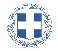 ΕΛΛΗΝΙΚΗ ΔΗΜΟΚΡΑΤΙΑ
ΝΟΜΟΣ ΤΡΙΚΑΛΩΝΔΗΜΟΣ ΤΡΙΚΚΑΙΩΝΓραμματεία Επιτροπής Ποιότητας ΖωήςΤρίκαλα, 18 Μαΐου 2021
Αριθ. Πρωτ. : 14998ΠΡΟΣ :     Τα μέλη της Επιτροπής Ποιότητας Ζωής (Πίνακας Αποδεκτών)(σε περίπτωση κωλύματος παρακαλείσθε να ενημερώσετε τον αναπληρωτή σας).Η Πρόεδρος της Επιτροπής Ποιότητας ΖωήςΒΑΣΙΛΙΚΗ-ΕΛΕΝΗ ΜΗΤΣΙΑΔΗΑΝΤΙΔΗΜΑΡΧΟΣΒαβύλης ΣτέφανοςΒασταρούχας ΔημήτριοςΚωτούλας ΙωάννηςΛάππας ΜιχαήλΜητσιάδη Βασιλική-ΕλένηΠαζαΐτης ΔημήτριοςΚαταβούτας Γεώργιος-ΚωνσταντίνοςΟικονόμου ΙωάννηςΚελεπούρης ΓεώργιοςΔήμαρχος & μέλη Εκτελεστικής ΕπιτροπήςΓενικός Γραμματέας κ. Θωμά ΠαπασίκαΜπουκοβάλας Στέφανος  Πρόεδρο της Δημ. Κοιν. Τρικκαίων